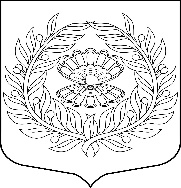 	Совет депутатов	муниципального образования«Нежновское сельское поселение»муниципального образования«Кингисеппский муниципальный район»Ленинградской области(четвёртого созыва)РЕШЕНИЕ.24.04.2021                                                                                     №  104                 Об установлении предельных размеров земельных участков, предоставляемых гражданам в собственность бесплатно, из находящихся в государственной или муниципальной собственности земель в населённых пунктах МО «Нежновское сельское поселение»В соответствии с Земельным Кодексом Российской Федерации, утверждённым Федеральным законом от 25.10.2001 года № 136-ФЗ, с Федеральным законом от 25.10.2001 года № 137-ФЗ «О введении в действие Земельного Кодекса Российской Федерации», с Градостроительным Кодексом Российской Федерации, утверждённым Федеральным законом от 31.12.2004 года № 190-ФЗ, Федеральным законом от 24.07.2007 №221-ФЗ «О государственном кадастре недвижимости», с Федеральными законами от 06.10.2003 года № 131-ФЗ «Об общих принципах организации местного самоуправления в Российской Федерации», руководствуясь Уставом МО «Нежновское сельское поселение» и  до утверждения правил землепользования и застройки, Совет депутатов МО «Нежновское сельское поселение» РЕШИЛ: 1.Установить следующие предельные (минимальные и максимальные) размеры земельных участков, предоставляемых гражданам в собственность из находящихся в государственной или муниципальной собственности земель в населённых пунктах МО «Нежновское сельское поселение» для индивидуального жилищного строительства и ведения личного подсобного хозяйства:минимальный размер - 500 кв.м,максимальный размер – 2500 кв.м  2. В случаях , предусмотренных пунктом 4 статьи 3 Федерального закона от 25.10.2001 года №137-ФЗ, площадь земельных участков, с расположенными на них индивидуальными жилыми домами на праве собственности, находящихся в фактическом пользовании граждан, принимается по фактически сложившемуся землепользованию с учётом подтверждающих его площадь документов, принятых(действующих) до вступления в силу Закона СССР от 06.03.1990 №1305-1 «О собственности в СССР»3. Отменить действие решения Совета депутатов № 4 от 28.06.2011  «Об установлении предельных размеров земельных участков, предоставляемых гражданам в собственность бесплатно, из находящихся в государственной или муниципальной собственности земель в населённых пунктах МО «Нежновское сельское поселение».4. Настоящее решение разместить на официальном сайте МО «Нежновское сельское поселение».5. Настоящее решение вступает в силу со дня его официального обнародования.ГлаваМО «Нежновское сельское поселение»                                             А.В. Богданов